LANGLEY MOOR PRIMARY SCHOOL 		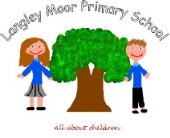 CATEGORYESSENTIALDESIRABLEEVIDENCEAPPLICATIONFully completed application form with explanations for any gaps in serviceFully supported in referenceWell-structured and well written supporting statement (maximum 1000 words)APPLICATION FORMREFERENCESUPPORTING STATEMENTQUALIFICATIONSQualified Teacher StatusAPPLICATION FORMCERTIFICATESSAFEGUARDINGSuccessful enhanced DBS DisclosureDemonstrate a secure knowledge of child protection proceduresSUPPORTING STATEMENTDBS CERTINTERVIEWEXPERIENCEProven, successful teaching experience within Early Years/Key Stage One/Key Stage TwoExperience of working successfully and co-operatively as a member of a team in a schoolProven track record in raising standards of achievement in own classExperience of delivering the Early Years/National Curriculum effectively and creatively, using a range of teaching stylesExperience of teaching phonics effectivelyA proven record in managing and promoting curriculum developmentA willingness to be involved in the whole life of the school. APPLICATION FORMREFERENCESUPPORTING STATEMENTINTERVIEWPROFESSIONAL DEVELOPMENTEvidence of recent and relevant professional developmentKnowledge relating to the Early Years/National CurriculumAPPLICATION FORMSKILLSAbility to:Teach effectively and consistently to a high standard Demonstrate high standards of classroom practice Evidenced delivery of a creative curriculum, using a range of teaching stylesUse a range of assessment strategies to accelerate progressExperience of tracking pupil progressGood organisational skillsManage and develop the curriculumUse Computing to enhance pupil learning across the curriculumProvide for all pupils to ensure good progressCommunicate effectively in a variety of situationsManage behaviour effectively to support learningEstablish positive relationships and take on an active role within a teamAbility to adopt current systems and routines to ensure continuity between teachersPromote a positive ethosEvidence of leading a subject successfully.Any specialist subject knowledgeAPPLICATION FORMREFERENCESUPPORTING STATEMENTINTERVIEWKNOWLEDGEDetailed knowledge of the structure and content of the Early Years/National CurriculumUnderstanding of the development of Early reading and number skillsKnowledge of changes to the Early Years Foundation CurriculumStrong phonic knowledgeDeveloping outdoor learning provision Knowledge of continuous provision in Key stage OneAPPLICATION FORMREFERENCESUPPORTING STATEMENTINTERVIEWPERSONAL ATTRIBUTESDemonstrate:A caring, respectful and positive attitude towards pupils, parents, staff, governors and the wider communityAbility to inspire and motivate children and staffExcellent communication and interpersonal skillsFlexibility and adaptabilityEnthusiastic and energetic with a good sense of humour! Reflective practitioner who is always willing to learnPositive attitude towards changeEvidence of experience of organising and managing out of school activitiesAPPLICATION FORMREFERENCESUPPORTING STATEMENTINTERVIEW